MathsLO: To calculate perimeterCan you draw 4 different shapes which all have a perimeter of 20cm? 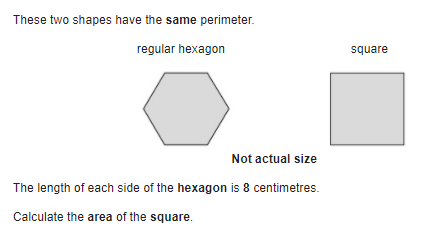 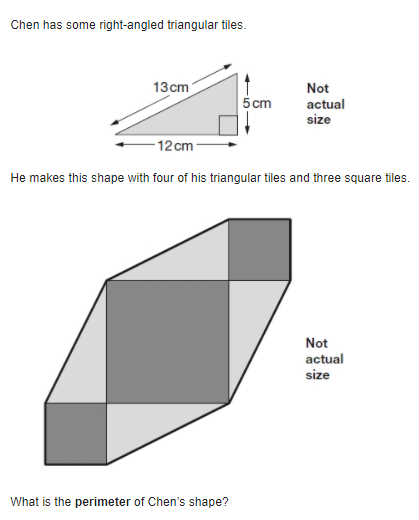 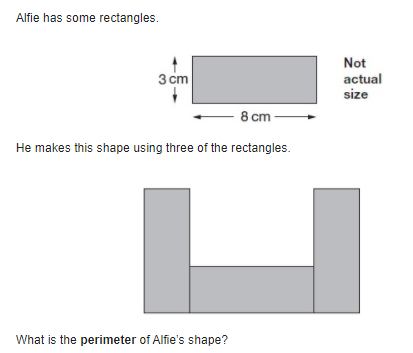 